СНИФФИНГ – это форма токсикомании, при которой состояние токсического опьянения достигается в результате вдыхания паров химических соединений используемого в бытовых приборах газа, летучих веществ, которые имеют свободное обращение в гражданском обороте. Смертельную опасность представляет по той причине, что отравляющие вещества минуя желудочно-кишечный тракт и печень, сразу попадают в кровь, головной мозг и могут вызвать остановку дыхания.Как родителям распознать, что ребенок начал дышать газом?Отечность и прилив крови к голове (красное и горячее лицо)Раздражение слизистых рта и носа, кожи вокруг ртаОхриплостьАпатия или наоборот возбудимостьТошнота, рвота, сонливость, бледность кожиИзменения поведения: агрессия, скрытность и пр.Слезящиеся и красные глаза«Пьяное» состояние, но нет запаха алкоголяРасширенные зрачкиЧТО ДЕЛАТЬ, если вы подозреваете ребенка или подростка в употреблении токсических веществ?Если вы обнаружили дома своего ребёнка потерявшим сознание, а при нём находятся газовый баллончик или зажигалка, то пострадавшего необходимо эвакуировать на свежий воздух, уложить пострадавшего на спину, расстегнуть стягивающую одежду, приподнять ноги. Если ребёнок пришел в себя, не давать ему уснуть и напоить его сладким крепким чаем. Если у вас появились сомнения относительно своего ребенка, то необходимо уговорить его прийти в наркологический диспансер. Здесь проведут полное обследование, возьмут анализы и определят психоактивное вещество и его влияние на организм.  Как решить эту проблему?Первым делом, необходимо решиться поговорить с ребенком на эту тему. Необходимо, чтобы и подросток высказал свое мнение по этому поводу.Не паникуйте. Разберитесь в ситуации, ведь бывают случаи, когда ребенок начинает принимать токсины или наркотики под давлением. Найдите в себе силы и постарайтесь в дальнейшем стать своему ребенку союзником, а не врагом.Уважаемые родители!Только вы можете спасти своих детей! Задумайтесь, если ваш ребёнок не пьёт и не курит, это не значит, что поводов для беспокойства нет. Пусть ваш ребёнок будет всегда в поле зрения. Вы должны быть в курсе, где он, что делает после учебы и каковы его друзья. Будьте сами примером для ребенка – соблюдайте ЗОЖ. Объясните опасность газа, покажите видео (в интернете есть), сообщите о смертях. Быть может, это остановит именно вашего ребёнка от предложения «дыхнуть»! Если вы предполагаете, что ребенок употребляет алкоголь, токсины, наркотики, нужно, не теряя времени, обратиться к специалистам. 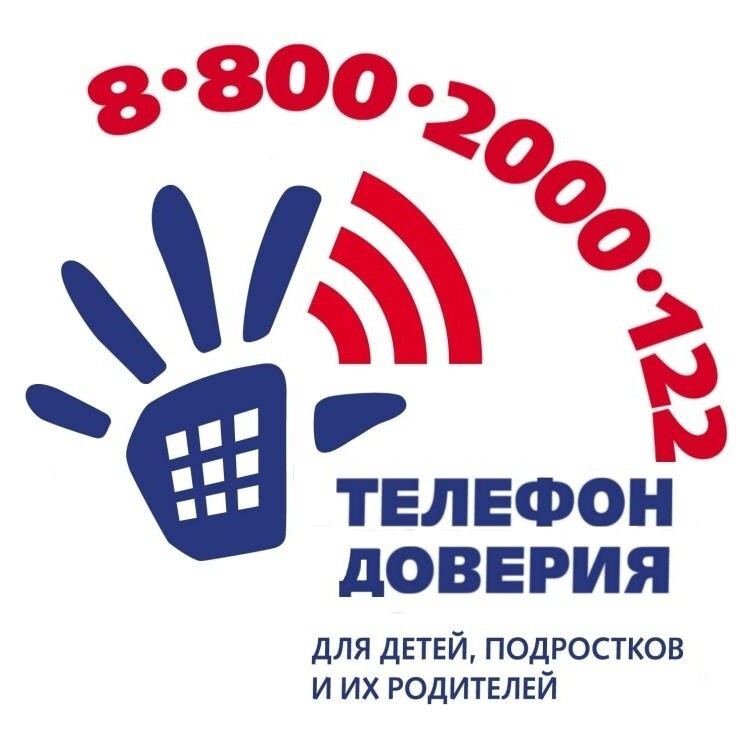 За консультативной помощью Вы можете обращаться по адресу: г.Уфа, ул. Дагестанская 31 к.2, т. 281-07-13, 227-13-36Сайт: http://dema-razvitie.ruСоциальная сеть «Вконтакте»: vk.com›demarazvitieУправление по опеке и попечительству Администрации городского округа город Уфа Республики БашкортостанМуниципальное бюджетное образовательное учреждение дополнительного образования «Центр психолого-педагогической, медицинской и социальной помощи «Развитие»          Осторожно, сниффинг!Памятка для родителей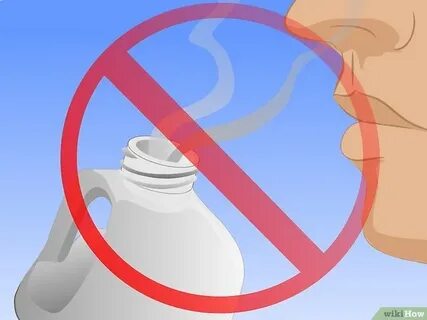          Уфа-2022